EY SEND 2YO SEND Non-FEEE Appilication Form – CONFIDENTIAL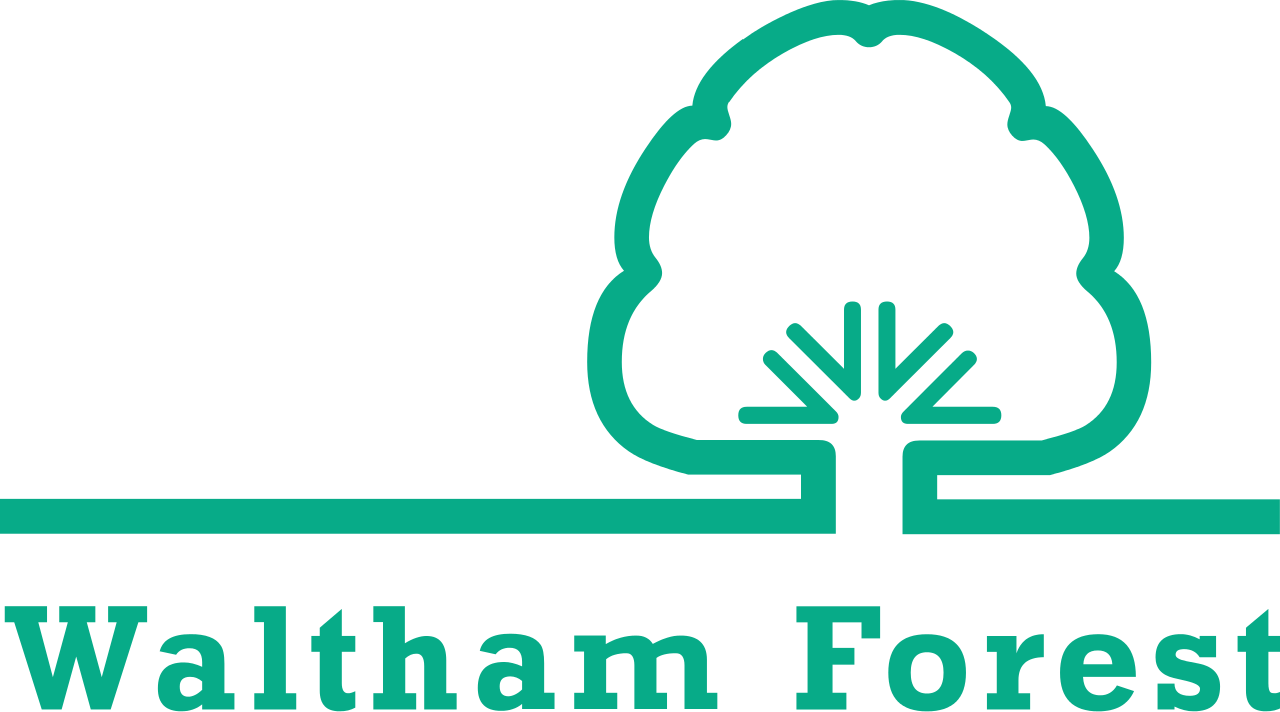 Form and supporting evidence to be sent to EYSEND.Panel@walthamforest.gov.uk Important information to read BEFORE you commence the application processThis application form is ONLY to be completed by the child’s allocated key worker at the Children and Family Centre due to the child not being eligble for a 2YO FEEE place and having more then a 6 month developmental delay.Before an application is made the child and family must have attended their child’s 24 – 30 Month Health Review, via the Health Visiting Team.  Also, the child and family must have engaged with a range of universal and targeted child or whole family support from their Children and Family Centres and/or Health Services for a period of 3 months before an application can be made. Children who are in receipt of the Early Years SEND home visiting service must work with this service for a period of 3 months before an application can be made. Successful applicants will be expected to continue to engage with a range of services alongside taking up a 2YO SEND Non-FEEE Place.Supporting documentation must be sent with this application including:Child’s Health Review/ASQEvidence FEEE eligibility check has been carried out www.walthamforest.gov.uk/eycheckerFamily Confidence WheelsAny letters and information from Health ServicesHENRY reportsSection 1Referrer DetailsReferrer DetailsReferrers name and job roleReferrers name and job roleEmail addressEmail addressSection 2Eligibility *Yes the child is eligible for FEEE do not complete this form, send any evidence to childcare@walthamforest.gov.ukEligibility *Yes the child is eligible for FEEE do not complete this form, send any evidence to childcare@walthamforest.gov.ukEligibility *Yes the child is eligible for FEEE do not complete this form, send any evidence to childcare@walthamforest.gov.ukEligibility *Yes the child is eligible for FEEE do not complete this form, send any evidence to childcare@walthamforest.gov.ukEligibility *Yes the child is eligible for FEEE do not complete this form, send any evidence to childcare@walthamforest.gov.ukIf child is aged 2, are they now eligible for a 2 year old FEEE due to any changes in circumstances?If child is aged 2, are they now eligible for a 2 year old FEEE due to any changes in circumstances?Yes *See aboveNo Eligibility check codemust be checkedHas an application been made for DLA?Has an application been made for DLA?Yes No Date of applicationIs the child in receipt of Disability Living Allowance (DLA)?Is the child in receipt of Disability Living Allowance (DLA)?Yes *See aboveNo Is child Looked After or subject of an Adoption, Special Guardianship, or Child Arrangements Order?Is child Looked After or subject of an Adoption, Special Guardianship, or Child Arrangements Order?Yes *See aboveNo Section 3Child’s DetailsChild’s DetailsChild’s DetailsChild’s DetailsChild’s DetailsChild’s DetailsChild’s DetailsChild’s DetailsChild’s DetailsChild’s Full NameChild’s Full NameGenderD.O.BAge in monthsAddress and postcodeAddress and postcodeAddress and postcodeSection 4Child’s SEND StatusChild’s SEND StatusChild’s SEND StatusChild’s SEND StatusChild’s SEND StatusHas a referral been made to health?Has a referral been made to health?Yes No Health service and date of referralDoes the child have a SEND diagnosis?Does the child have a SEND diagnosis?Yes No SEND Diagnosis Evidence to be sentHas the child their child’s 24 – 30 Month Health Review, via the Health Visiting Team?Has the child their child’s 24 – 30 Month Health Review, via the Health Visiting Team?Yes No Date of Health ReviewIs the child in receipt of LBWF Early Years SEND home visiting service?Is the child in receipt of LBWF Early Years SEND home visiting service?Yes No Start date with service and name of home visitorSection 5Potential family needsPotential family needsPotential family needsWas the confidence wheel used to assess the potential family needs?Was the confidence wheel used to assess the potential family needs?Yes No Provide details of the child’s home life and families background Parents, siblings, family members living in the household, other relevant information identified when using the confidence wheel – any services/activates the family were signpost to and attended should be included in section 6Provide details of the child’s home life and families background Parents, siblings, family members living in the household, other relevant information identified when using the confidence wheel – any services/activates the family were signpost to and attended should be included in section 6Provide details of the child’s home life and families background Parents, siblings, family members living in the household, other relevant information identified when using the confidence wheel – any services/activates the family were signpost to and attended should be included in section 6Provide details of the child’s home life and families background Parents, siblings, family members living in the household, other relevant information identified when using the confidence wheel – any services/activates the family were signpost to and attended should be included in section 6Section 6Services and Activities Accessed Services and Activities Accessed Services and Activities Accessed Services and Activities Accessed Services and Activities Accessed Services and Activities Accessed List services/activities that are or have been accessed by the family.Stay and Play, Somewhere to Belong, HENRY, Wood Street Health Centre,  Health – SaLT/SACC, EY Home Visiting Service, Children and family centres, parent groups , Early Help, recreational groups/activities  – add rows as necessary.List services/activities that are or have been accessed by the family.Stay and Play, Somewhere to Belong, HENRY, Wood Street Health Centre,  Health – SaLT/SACC, EY Home Visiting Service, Children and family centres, parent groups , Early Help, recreational groups/activities  – add rows as necessary.List services/activities that are or have been accessed by the family.Stay and Play, Somewhere to Belong, HENRY, Wood Street Health Centre,  Health – SaLT/SACC, EY Home Visiting Service, Children and family centres, parent groups , Early Help, recreational groups/activities  – add rows as necessary.List services/activities that are or have been accessed by the family.Stay and Play, Somewhere to Belong, HENRY, Wood Street Health Centre,  Health – SaLT/SACC, EY Home Visiting Service, Children and family centres, parent groups , Early Help, recreational groups/activities  – add rows as necessary.List services/activities that are or have been accessed by the family.Stay and Play, Somewhere to Belong, HENRY, Wood Street Health Centre,  Health – SaLT/SACC, EY Home Visiting Service, Children and family centres, parent groups , Early Help, recreational groups/activities  – add rows as necessary.List services/activities that are or have been accessed by the family.Stay and Play, Somewhere to Belong, HENRY, Wood Street Health Centre,  Health – SaLT/SACC, EY Home Visiting Service, Children and family centres, parent groups , Early Help, recreational groups/activities  – add rows as necessary.List services/activities that are or have been accessed by the family.Stay and Play, Somewhere to Belong, HENRY, Wood Street Health Centre,  Health – SaLT/SACC, EY Home Visiting Service, Children and family centres, parent groups , Early Help, recreational groups/activities  – add rows as necessary.Activity/ServiceActivity/ServiceService ProviderStart dateFrequencyNo. of sessions attendedOutcomes for the child or familySection 7Current Level of Development in the EYFS Prime Areas – in line with Development MattersCurrent Level of Development in the EYFS Prime Areas – in line with Development MattersCurrent Level of Development in the EYFS Prime Areas – in line with Development MattersCurrent Level of Development in the EYFS Prime Areas – in line with Development MattersCurrent Level of Development in the EYFS Prime Areas – in line with Development MattersCurrent Level of Development in the EYFS Prime Areas – in line with Development MattersCurrent Level of Development in the EYFS Prime Areas – in line with Development MattersCurrent Level of Development in the EYFS Prime Areas – in line with Development MattersWrite developing, working, secure and mark X in the developmental level for each prime areaWrite developing, working, secure and mark X in the developmental level for each prime areaDeveloping - Working - Secure0-118-2016-2622-3630-5040-60Communication and LanguageCommunication and LanguagePhysicalPhysicalPersonal, Social and EmotionalPersonal, Social and EmotionalSummarise the concerns regarding the child’s development in the three prime areas.Summarise the concerns regarding the child’s development in the three prime areas.Summarise the concerns regarding the child’s development in the three prime areas.Summarise the concerns regarding the child’s development in the three prime areas.Summarise the concerns regarding the child’s development in the three prime areas.Summarise the concerns regarding the child’s development in the three prime areas.Summarise the concerns regarding the child’s development in the three prime areas.Summarise the concerns regarding the child’s development in the three prime areas.Summarise the concerns regarding the child’s development in the three prime areas.Section 8Funding ApplicationFunding ApplicationAmount of childcare hours parents/carers will purchase at a Ofsted rated Good or Outstanding childcare provider in Waltham Forest.Amount of childcare hours parents/carers will purchase at a Ofsted rated Good or Outstanding childcare provider in Waltham Forest.Childcare providers parents/carers have contacted/visited for potential childcare place for ther child.Childcare providers parents/carers have contacted/visited for potential childcare place for ther child.Transition to a childcare provision proposed plan of actionRationale for the reasoning and choice of setting the child is to transition to. Include the type of setting (childminder, PVI nursery/preschool, school nursery) the children and family centre key worker and the family have discussed as being suitable for the child and their additional needs. Include if the family has visited any settings or are on any waiting lists.Transition to a childcare provision proposed plan of actionRationale for the reasoning and choice of setting the child is to transition to. Include the type of setting (childminder, PVI nursery/preschool, school nursery) the children and family centre key worker and the family have discussed as being suitable for the child and their additional needs. Include if the family has visited any settings or are on any waiting lists.Transition to a childcare provision proposed plan of actionRationale for the reasoning and choice of setting the child is to transition to. Include the type of setting (childminder, PVI nursery/preschool, school nursery) the children and family centre key worker and the family have discussed as being suitable for the child and their additional needs. Include if the family has visited any settings or are on any waiting lists.Rationale for child to attend a childcare provisionRationale of the reason a childcare provision will be the next step for this child to continue their development and ongoing support. Include the benefits and outcomes expected if the child does attend childcare provision which is in to addition to those that are already being achieved by continuing to access the services outlined in section 4.Rationale for child to attend a childcare provisionRationale of the reason a childcare provision will be the next step for this child to continue their development and ongoing support. Include the benefits and outcomes expected if the child does attend childcare provision which is in to addition to those that are already being achieved by continuing to access the services outlined in section 4.Rationale for child to attend a childcare provisionRationale of the reason a childcare provision will be the next step for this child to continue their development and ongoing support. Include the benefits and outcomes expected if the child does attend childcare provision which is in to addition to those that are already being achieved by continuing to access the services outlined in section 4.Section 9Parental ConsentParental ConsentParental ConsentParental ConsentParental ConsentParental ConsentParental ConsentBy signing this document, I consent to:the information contained in this report and the attached reports to be shared with the Local Authorities Early Years and Childcare Team.sharing my child’s information with relevant education and health services professionals for the purpose of obtaining a full package of advice and services that my child might need.By signing this document, I consent to:the information contained in this report and the attached reports to be shared with the Local Authorities Early Years and Childcare Team.sharing my child’s information with relevant education and health services professionals for the purpose of obtaining a full package of advice and services that my child might need.By signing this document, I consent to:the information contained in this report and the attached reports to be shared with the Local Authorities Early Years and Childcare Team.sharing my child’s information with relevant education and health services professionals for the purpose of obtaining a full package of advice and services that my child might need.By signing this document, I consent to:the information contained in this report and the attached reports to be shared with the Local Authorities Early Years and Childcare Team.sharing my child’s information with relevant education and health services professionals for the purpose of obtaining a full package of advice and services that my child might need.By signing this document, I consent to:the information contained in this report and the attached reports to be shared with the Local Authorities Early Years and Childcare Team.sharing my child’s information with relevant education and health services professionals for the purpose of obtaining a full package of advice and services that my child might need.By signing this document, I consent to:the information contained in this report and the attached reports to be shared with the Local Authorities Early Years and Childcare Team.sharing my child’s information with relevant education and health services professionals for the purpose of obtaining a full package of advice and services that my child might need.By signing this document, I consent to:the information contained in this report and the attached reports to be shared with the Local Authorities Early Years and Childcare Team.sharing my child’s information with relevant education and health services professionals for the purpose of obtaining a full package of advice and services that my child might need.By signing this document, I consent to:the information contained in this report and the attached reports to be shared with the Local Authorities Early Years and Childcare Team.sharing my child’s information with relevant education and health services professionals for the purpose of obtaining a full package of advice and services that my child might need.Parent/Carer SignatureParent/Carer SignatureDateDateDateParent Full NameParent Full NameRelationship to childRelationship to childRelationship to childParent/Carer Contact detailsParent/Carer Contact detailsTelephoneEmail